 FALKIRK COUNCIL – BEREAVEMENT SERVICES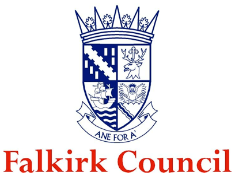 ADDITIONAL PARTICULARS – TO BE SUPPLIED BY THE APPLICANTI hereby undertake to abide and be bound by the general instructions, rules and regulations of the Cremation Authority and I absolve the Cremation Authority from any legal or other responsibility through any accident arising to any urn or memorial of the deceased, or through the destruction of the Crematorium by fire, civil tumult, an act of God or through any other cause whatsoever, and also for any delay or inconvenience in the arrangements for cremation. The Cremation Authority reserves the right to refuse to carry out Cremation in any case without assigning any reason.I confirm that the coffin/casket and its fitting conform to the requirements detailed in paragraphs (a), (b) and (c) above as stated in the guidance notes for Crematoria, produced in support of the Environmental Protection Act, 1990.Falkirk Council, as Cremation Authority, complies with data protection legislation.  You can find out how we handle your personal data at http://www.falkirk.gov.uk/privacy/births-deaths-marriages/bereavement-services.aspxFOR SERVICES BEING RECORDED AND/OR LIVESTREAMEDIn selecting this option I wish the cremation service to be recorded and/or live streamed.  I understand that this will include images of the celebrant/official and that images of individuals attending the service may also be recorded and/or live streamed.  I understand that these will be retained for a period of 90 days.Part 1 – Service DetailsName of Deceased – Date of Cremation – Time of Cremation – Name of Celebrant/Officiant – Organ Music? (Y/N) – Hymn/Psalm No. – Will you be providing your own CD/USB? (Y/N) – Part 2 - Wesley Media OptionsWesley Media System? (Y/N) –Wesley Live Streaming? (Y/N) – (if yes, see declaration at end)Wesley Visual Tribute? (Y/N) – If Yes:Video (Y/N) – 	Duration – Photo (Y/N) – 	Quantity –  Part 3 – Contact DetailsName and Address of Funeral Director/Organiser – Contact details of the applicant with whom to communicate, if any immediate information is required –  Signature of Applicant –  Date –  Signature of Funeral Director  –  Date –